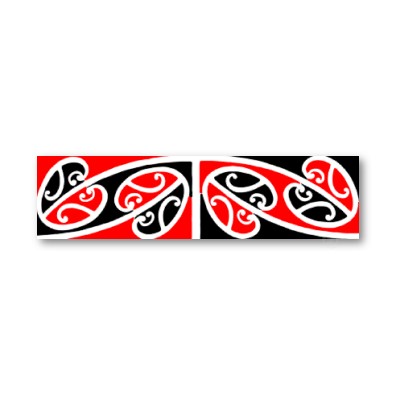 Colours – Ngā Tae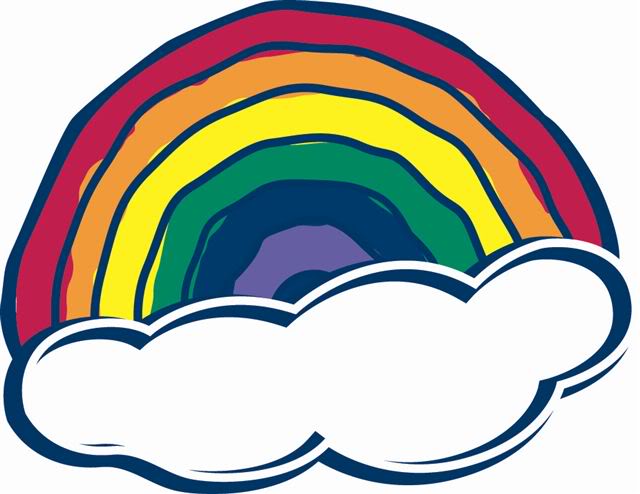 Red -  wheroOrange - karakaYellow - kōwhaiGreen - kākārikiBlue - kahurangiPurple - poroporoWhite - māBlack - pongo